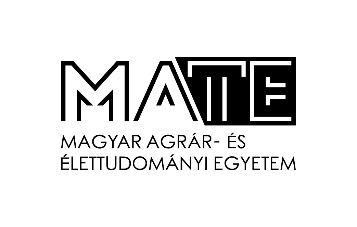 KÉRELEM Szociális alapú kollégiumi díj csökkentésének igényléséreNév: _________________________		                Neptun kód: _______________Kollégiumi épület neve:                                                   szobaszám: _________E-mail cím: ____________________Pénzügyi státusz:		Költségtérítéses		Állami ösztöndíjas		Hátrányos helyzetű  Halmozottan hátrányos helyzetű  Árva  Félárva  Nagycsaládos  Családfenntartó  Gyámsága nagykorúsága miatt szűnt meg  Fogyatékossággal élő vagy egészségi állapota miatt rászorult  Önfenntartó Indoklás:_________________________________________________________________________________________________________________________________________________________________________________________________________________________________________Csatolmányok:____________________________________________________________________________________________________________________________________________________Gödöllő, 202    . ________________________________________hallgató aláírásaVélemény:_______________________________________________________________________A kérelmet támogatjuk / nem támogatjuk._______________________					___________________	kollégiumvezető						    campus HÖK elnök	Kedvezmény összege/mértéke: _______________Időszak: _________________	Döntés:		elfogadom			elutasítom	Gödöllő, 202     .________________________________________	                 Campus főigazgató